Digi Locker Student Guide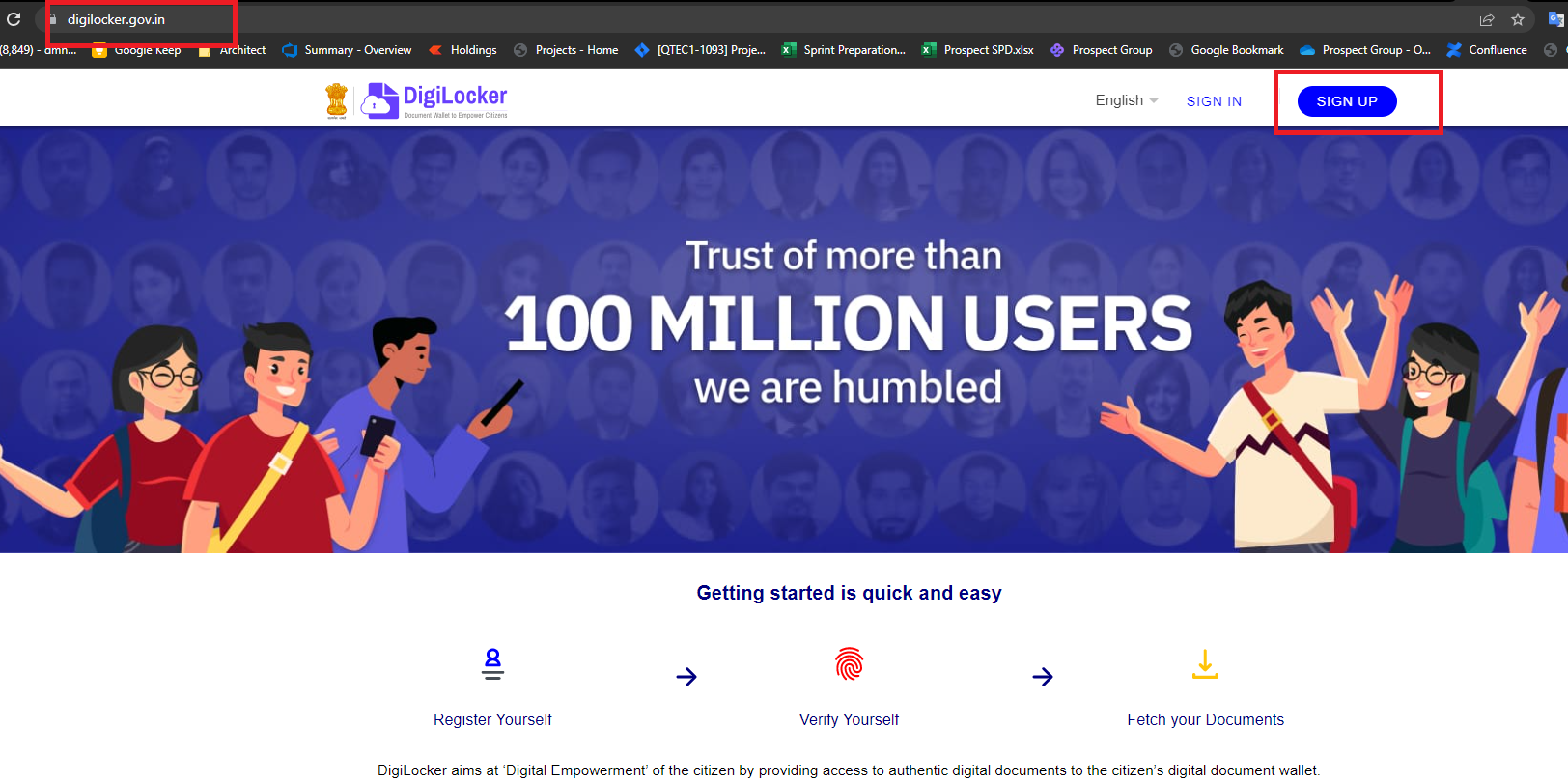 Open digilocker.gov.in website and click on sign up.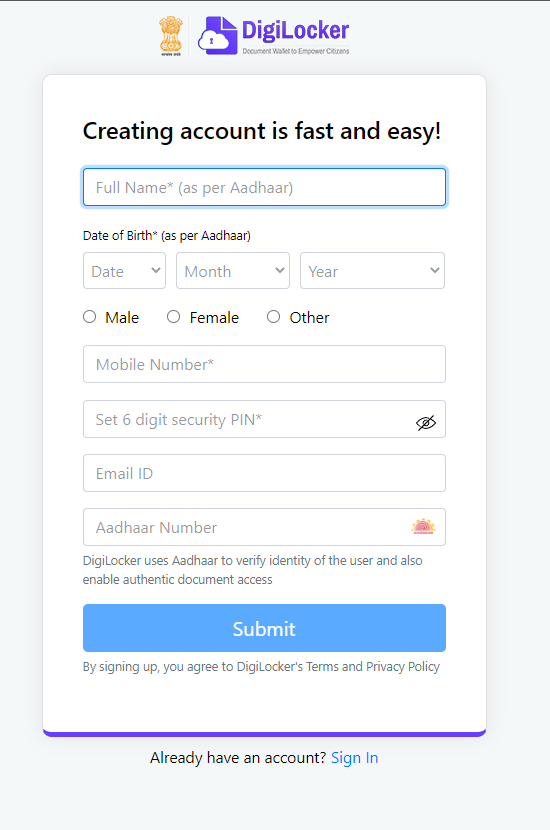 Enter your details Full Name (As per aadhar), Date of birth(As per aadhar), Gender, Mobile Number, 6 Digit Pin like (ex: 123456) Email AddressAadhaar NumberClick on Submit Button.Note: Don’t do any spelling mistakesSign In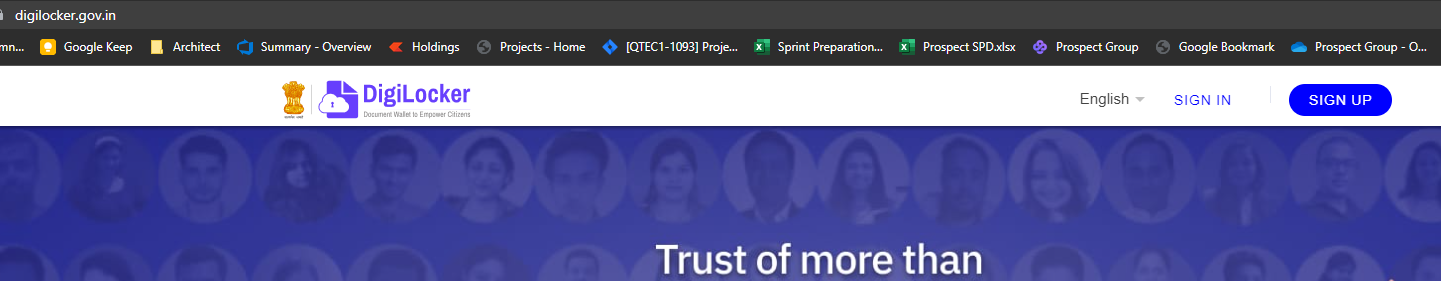 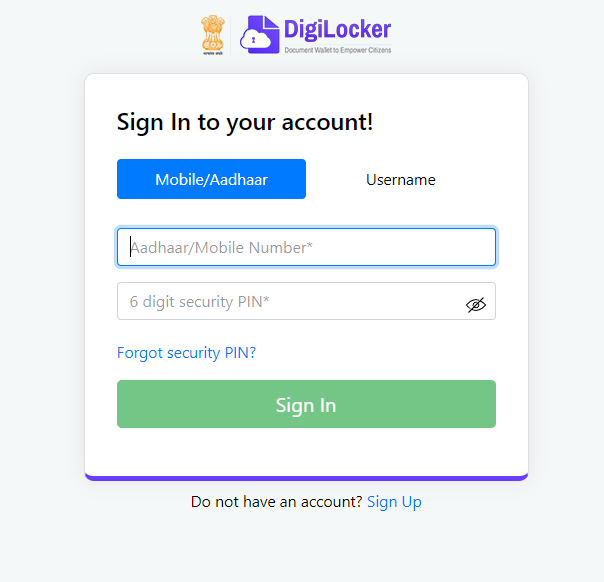 Enter your Mobile Number that you entered while sign up, enter the pin (ex: 123456) that you set at the time of signup and click on Sign In.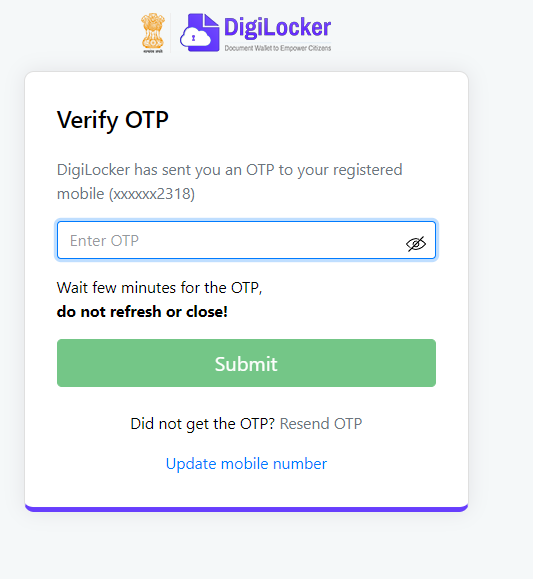 You will receive an OTP to your mobile number , Enter the OTP and click on SUBMIT.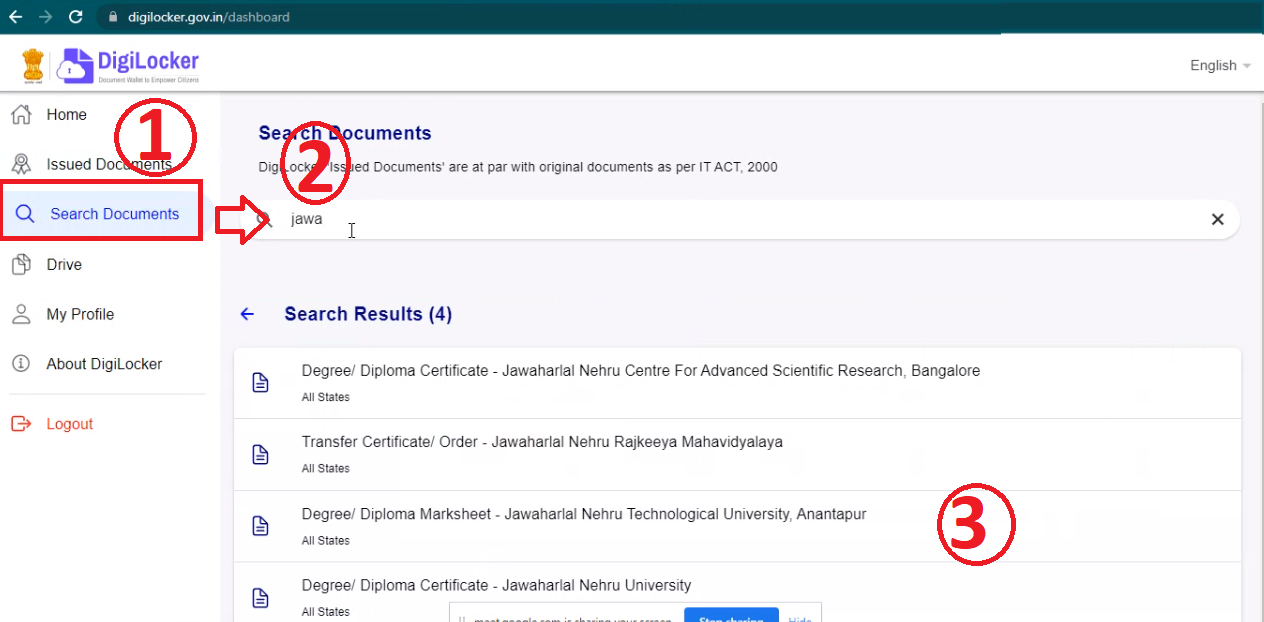 You will be logged into the DigiLocker, As per the above document Click on “Search Documents”Enter “Jawaharlal” in the textbox, you will see the Degree/Diploma Marksheet Jawaharlal Nehru Technological University Anantapur name in the listClick on that list item, then you will see following page.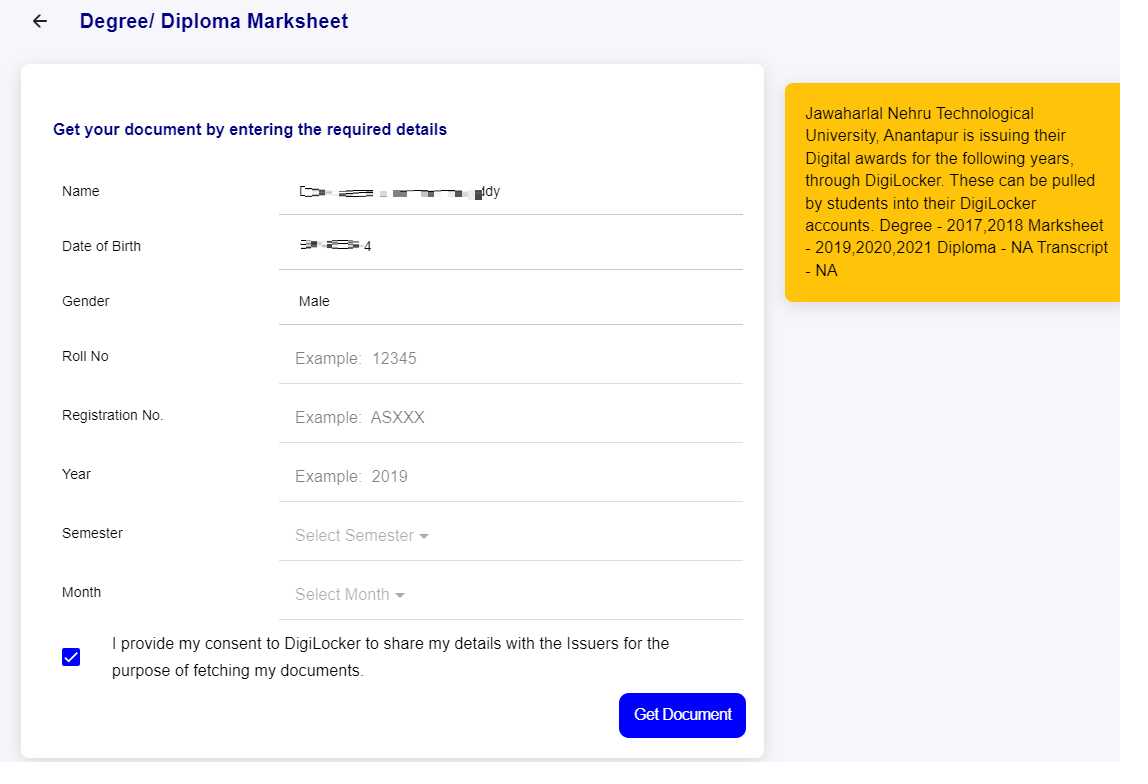 Your name , Date of birth ad gender will be prefilledEnter your Roll No: ( Your Enrollment Number )Enter your registration number: ( Same as Roll No )Enter Year ->( See table below for all exam notification year of each exam notification)Select Semester ->( See table below for semester number of each exam notification)Select Month ->( See table below for month of each exam notification)Click on Get DocumentIf you have given all inputs correctly then you will be issued with a document and it will appear like below.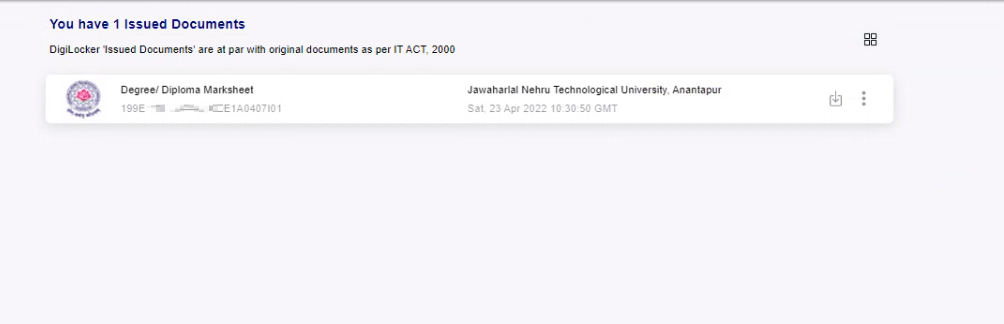 On click of that certificate you can see your certificate like below.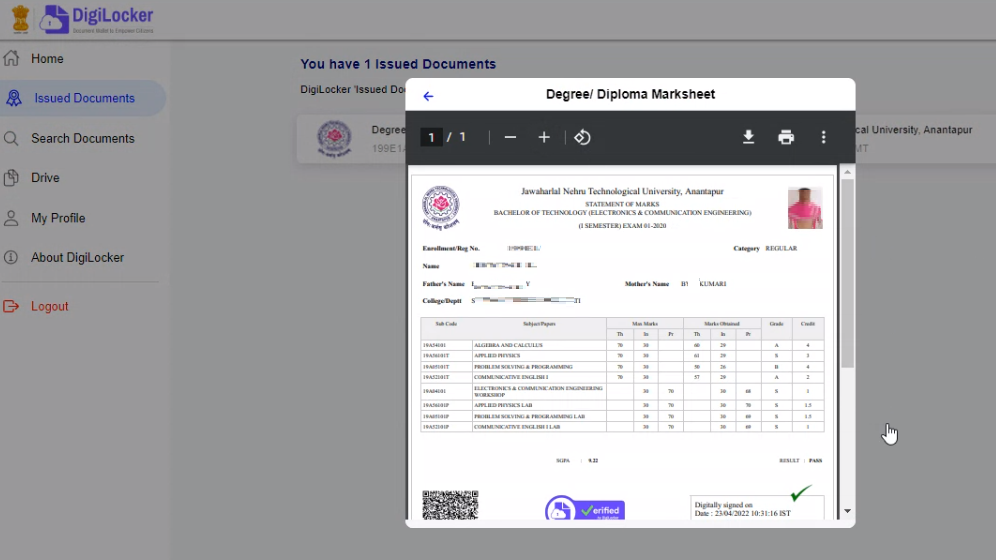 Download the pdf file, take a print and get it attested by your college administration and store the copy for your future references.Reference TableCourse NameSemester NumberExam MonthExam YearExam Notification DescriptionB Pharm R19I Year I SemesterFebruary2020B.Pharmacy I Year I Semester (R19) Regular ExaminationsB Pharm R19I Year I SemesterOctober2020B.Pharmacy I Year I Semester (R19) Supplementary ExaminationsB Pharm R19I Year I SemesterMarch2021B.Pharmacy I Year I Semester (R19) Supplementary ExaminationsB Pharm R19I Year II SemesterNovember2020B.Pharmacy I Year II Semester (R19) Regular ExaminationsB Pharm R19I Year II SemesterApril2021B.Pharmacy I Year II Semester (R19) Supplementary ExaminationsB Pharm R19II Year I SemesterMarch2021B.Pharmacy II Year I Semester (R19) Regular ExaminationsB Pharm R19I Year I SemesterJuly2021B.Pharmcy I Year I Semester (R19) Regular ExaminationsB Pharm R19II Year I SemesterAugust2021B.Pharmacy II Year I Semester (R19) Supplementary ExaminationsB Pharm R19I Year I SemesterAugust2021B.Pharmacy I Year I Semester (R19) Supplementary ExaminationsB Pharm R19II Year II SemesterSeptember2021B.Pharmacy II Year II Semester (R19) Regular ExaminationsB Pharm R19I Year II SemesterSeptember2021B.Pharmacy I Year II Semester (R19) Supplementary ExaminationsB Tech R19I Year II SemesterSeptember2021B.Tech I Year II Semester (R19) Supplementary ExaminationsB Tech R19I Year I SemesterAugust2021B.Tech I Year I Semester (R19) Supplementary ExaminationsB Tech R19II Year II SemesterSeptember2021B.Tech II Year II Semester (R19) Regular ExaminationsB Tech R19II Year I SemesterAugust2021B.Tech II Year I Semester (R19) Supplementary ExaminationsB Tech R19I Year II SemesterApril2021B.Tech I Year II Semester (R19) Supplementary ExaminationsB Tech R19I Year I SemesterMarch2021B.Tech I Year I Semester (R19) Supplementary ExaminationsB Tech R19II Year I SemesterMarch2021B.Tech II Year I Semester (R19) Regular ExaminationsB Tech R19I Year I SemesterOctober2020B.Tech I Year I Semester (R19) Supplementary ExaminationsB Tech R19I Year II SemesterNovember2020B.Tech I Year II Semester (R19) Regular Examinations.B Tech R19I Year I SemesterJanuary2020B.Tech I Year I Semester (R19) Regular ExaminationsB Tech R20I Year I SemesterMAY2021B.Tech I Year I Semester (R20) Regular ExaminationsM Tech R17III SemesterMARCH2021M.Tech III Semester (R17) Regular & Supplementary ExaminationsM Tech R17I SemesterJuly2021M.Tech I Semester (R17) Regular & Supplementary Examinations M Tech R17II SemesterJuly2021M.Tech II Semester (R17) Supplementary Examinations M Tech R17II SemesterNovember2020M.Tech II Semester (R17) Regular & Supplementary ExaminationsM Tech R17I SemesterNovember2020M.Tech I Semester (R17) Supplementary ExaminationsM Tech R17I SemesterJanuary2020M.Tech I Semester (R17) Regular & Supplementary ExaminationsM Tech R17IV SemesterSeptember2020M.Tech IV Semester Regular & Supplementary ExaminationsMBA R17IV SemesterSeptember2020MBA IV Semester (R17) Regular & Supplementary Examinations MBA R17II SemesterNovember2020MBA II Semester (R17) Regular & Supplementary ExaminationsMBA R17I SemesterOctober2020MBA I Semester (R17) Supplementary Examinations MBA R17III SemesterOctober2020MBA III Semester (R17) Supplementary ExaminationsMBA R17I SemesterJanuary 2020MBA I Semester (R17) Regular & Supplementary Examinations MBA R17II SemesterJanuary 2020MBA II Semester (R17) Supplementary ExaminationsMBA R17III SemesterNovember2019MBA III Semester (R17) Regular & Supplementary ExaminationsMBA R17IV SemesterNovember 2019MBA IV Semester (R17) Supplementary Examinations MBA R17IV SemesterMay2019MBA IV Semester (R17) Regular & Supplementary Examinations MBA R17III SemesterMay2019MBA III Semester (R17) Supplementary Examinations MBA R17II SemesterMay/June 2019MBA II Semester (R17) Regular & Supplementary Examinations MBA R17I SemesterMay/June 2019MBA I Semester (R17) Supplementary Examinations MBA R17IV SemesterAUGUST/SEPTEMBER2021MBA IV Semester (R17) Regular & Supplementary ExaminationsMBA R17III SemesterAUGUST/SEPTEMBER2021MBA III Semester (R17) Supplementary ExaminationsMBA R17III SemesterMARCH2021MBA III Semester (R17) Regular & Supplementary ExaminationsMBA R17IV SemesterMARCH2021MBA IV Semester (R17) Supplementary ExaminationsMBA R17II SemesterJune / July2021MBA II Semester (R17) Supplementary Examinations MBA R17I SemesterJuly2021MBA I Semester (R17) Regular & Supplementary MCA R17II SemesterJune2021MCA II Semester (R17) Supplementary Examinations MCA R17III SemesterMARCH2021MCA III Semester (R17) Regular & Supplementary ExaminationsMCA R17V SemesterMARCH2021MCA V Semester (R17) Regular & Supplementary ExaminationsMCA R17IV SemesterMARCH2021MCA IV Semester (R17) Supplementary ExaminationsMCA R17IV SemesterAugust / September2021MCA IV Semester (R17) Regular & Supplementary ExaminationsMCA R17III SemesterAugust/September2021MCA III Semester (R17) Supplementary ExaminationsMCA R17V SemesterAUGUST/SEPTEMBER2021MCA V Semester (R17) Supplementary ExaminationsMCA R17I SemesterJULY2021MCA I Semester (R17) Supplementary ExaminationsMCA R17VI SemesterAugust2021MCA VI Semester (R17) Regular & Supplementary ExaminationsMCA R17V SemesterOctober 2019MCA V Semester (R17) Regular ExaminationsMCA R17IV SemesterMay2019MCA IV Semester (R17) Regular & Supplementary Examinations MCA R17III SemesterMay2019MCA III Semester (R17) Supplementary Examinations MCA R17II SemesterMay/June 2019MCA II Semester (R17) Regular & Supplementary Examinations MCA R17I SemesterMay/June 2019MCA I Semester (R17) Supplementary Examinations MCA R17III SemesterNovember2019MCA III Semester (R17) Regular & Supplementary ExaminationsMCA R17IV SemesterNovember2019MCA IV Semester (R17) Supplementary ExaminationsMCA R17I SemesterJanuary 2020MCA I Semester (R17) Regular & Supplementary ExaminationsMCA R17II SemesterJanuary 2020MCA II Semester (R17) Supplementary ExaminationsMCA R17II SemesterNovember2020MCA II Semester (R17) Regular & Supplementary ExaminationsMCA R17IV SemesterNovember2020MCA IV Semester (R17) Regular & Supplementary ExaminationsMCA R17VI SemesterJuly2020MCA VI Semester (R17) Regular ExaminationsMCA R17I SemesterOctober2020MCA I Semester (R17) Supplementary ExaminationsMCA R17III SemesterOctober2020MCA III Semester (R17) Supplementary ExaminationsMCA R17V SemesterOctober2020MCA V Semester (R17) Supplementary ExaminationsMCA R20I SemesterJULY2021MCA I Semester (R20) Regular ExaminationsM.Pharmacy R17IV SemesterSEPTEMBER2021M.Pharmacy IV Semester (R17) Regular & Supplementary ExaminationsM.Tech R17III SemesterOCTOBER2021M.Tech III Semester (R17) Supplementary ExaminationsMBA R17II SemesterNOVEMBER2021MBA II Semester (R17) Regular & Supplementary ExaminationsMCA R20II SemesterNOVEMBER2021MCA II semester (R20) Regular ExaminationsMBA R17I SemesterNOVEMBER2021MBA I Semester (R17) Supplementary ExaminationsMCA R20I SemesterNOVEMBER2021MCA I Semester (R17) Supplementary ExaminationsMCA R20I SemesterNOVEMBER2021MCA I Semester (R20) Supplementary ExaminationsMCA R20II SemesterNOVEMBER2021MCA II Semester (R17) Supplementary ExaminationsM.Pharmacy R17II SemesterNOVEMBER2021M.Pharmacy II Semester (R17) Regular & Supplementary ExaminationsM.Tech R17II Semester November / December 2021 2021M.Tech II Semester (R17) Regular & SupplementaryM.Tech R17I SemesterNOVEMBER2021M.Tech I Semester (R17) SupplementaryM.Pharmacy R17I SemesterNOVEMBER2021M.Pharmacy I Semester (R17) Supplementary ExaminationsB.Pharmacy R19I Year II SemesterNOVEMBER2021B.Pharmacy I Year II Semester (R19) Regular ExaminationsMBA R17III SemesterDECEMBER2021MBA III Semester (R17) Supplementary ExaminationsMBA R17IV SemesterDECEMBER2021MBA IV Semester (R17) Supplementary ExaminationsMCA R17III SemesterDECEMBER2021MCA III Semester (R17) Supplementary ExaminationsMCA R17IV Semester DECEMBER2021MCA IV Semester (R17) Supplementary ExaminationsMCA R17V Semester DECEMBER2021MCA V Semester (R17) Supplementary ExaminationsMCA R17V SemesterJANUARY2022MCA V Semester (R17) Regular ExaminationsB.Pharmacy R19I Year I SemesterFEBUARY2022B.Pharmacy I Year I Semester (R19) Supplementary Examinations